WATER BUDGETAPPLICATION TO RESTORE NORMAL METER SERVICE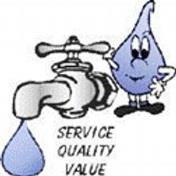 This application must be fully completed and signed to be accepted by the company.Date/Time:  	Applicant Name:  	Property Owner	TenantService Address:  	Email address:  	Phone Number/s: Home (	)	Cell (	)	Work (	)  	TERMS AND CONDITIONS:Customer certifies that no company property including the meter, the flow restrictor, meter setter and any other company appurtenances at this service has been altered, damaged or removed from the time of installation until time of removal by the company.Customer understands and accepts full financial responsibility for loss or damage to company property and appurtenances.Customer understands that the flow restrictor will be removed and the meter reinstalled within one business day following receipt during normal business hours of this fully completed and signed service restoration application if the account is current.Customer understands and agrees to abide by the adopted rules and regulations contained in the company tariff filed with Utilities and Transportation Commission and the water budget provided to me by the company.Customer is responsible for all invoices, for costs, losses, damages, penalties, charges or fees regardless of user or use.Single Service Visit Charge $25.00I,	, agree to fully comply with the provisions and requirements of the H&R Waterworks, Inc. tariff and the additional terms and conditions stated on this application. I further understand that failure to comply with the tariff, the water budget or these terms and conditions may result in continued or subsequent restricted flow service.Signature	Printed Name